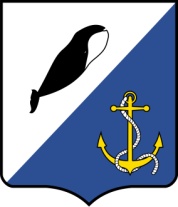 АДМИНИСТРАЦИЯПРОВИДЕНСКОГО ГОРОДСКОГО ОКРУГАПОСТАНОВЛЕНИЕВ соответствии со статьёй 179 Бюджетного кодекса Российской Федерации, Федеральным законом от 6 октября 2003 г. № 131-ФЗ «Об общих принципах организации местного самоуправления в Российской Федерации», Уставом Провиденского городского округа, Администрация Провиденского городского округаПОСТАНОВЛЯЕТ:Внести в постановление Администрации Провиденского городского округа от 28.07.2020 № 208 «Об утверждении муниципальной программы «Переселение граждан из аварийного жилищного фонда Провиденского городского округа в 2020-2023 годах»» (далее – муниципальная программа) следующие изменения:1.1. Раздел «Объемы и источники финансирования» паспорта муниципальной программы изложить в следующей редакции:1.3. Раздел «Целевые индикаторы (показатели) муниципальной программы» паспорта муниципальной программы изложить в следующей редакции:1.4. Раздел «Ожидаемые результаты реализации муниципальной Программы» паспорта муниципальной программы изложить в следующей редакции:1.5. В разделе 2 абзац 1 изложить в следующей редакции:«Количество расселенных аварийных жилых помещений (приложение 1). 2020 г. – 0 шт.;2021 г. – 7 шт.;2022 г. – 36 шт.;2023 г. – 21 шт.1.6. Приложение 1 к муниципальной программе изложить в редакции согласно приложению 1 к настоящему постановлению;1.7. Приложение 2 к муниципальной программе изложить в редакции согласно приложению 2 к настоящему постановлению.2. Обнародовать настоящее постановление на официальном сайте Провиденского городского округа (http://www.provadm.ru).3. Настоящее постановление вступает в силу со дня обнародования.4. Контроль за исполнением настоящего постановления возложить на Управление промышленной политики, сельского хозяйства, продовольствия и торговли администрации Провиденского городского округа Чукотского автономного округа (Парамонов В.В.).Подготовлено:							     Парамонов В.В.		Согласовано:							       Веденьева Т.Г.							                                                                                                    Красикова Е.А. Разослано: дело, Управление финансов, экономики и имущественных отношений, Управление промышленной политики, сельского хозяйства, продовольствия и торговлиПриложение 1 к постановлению Администрации Провиденского городского округа от 02 декабря 2021 г. № 483«Приложение 1к муниципальной программе «Переселение граждан из аварийного жилищного фонда Провиденского городского округа в 2020-2023 годах»».Приложение 2 к постановлению Администрации Провиденского городского округа от 02 декабря 2021 г. № 483от02 декабря 2021 г.№483п.г.т. ПровиденияО внесении изменений в постановление Администрации Провиденского городского округа от 28.07.2020 № 208 «Об утверждении муниципальной программы «Переселение граждан из аварийного жилищного фонда Провиденского городского округа в 2020-2023 годах» Объемы и источникифинансированияОбщий объём бюджетных ассигнований муниципальной программы составляет 623 501 702,00 рублей, из них:за счет средств окружного бюджета – 622 878 198,00 рублейза счёт средств местного бюджета – 623 504,00 рублей, в том числе по годам:     2020 год – 0 рублей;     2021 год – 215 953 832,00 рублей;     2022 год – 225 950 025,00 рублей.     2023 год – 181 597 845,00 рублей..Целевые индикаторы (показатели) муниципальной программыКоличество расселенных аварийных жилых помещений. 2020 г. – 0 шт.;2021 г. – 7 шт.;2022 г. – 36 шт.;2023 г. – 21 шт.Ожидаемые результаты реализации муниципальной ПрограммыПереселение из аварийного жилищного фонда 64 семьиГлава администрации       Е.В. Подлесный«Перечень и сведения о целевых индикаторах и показателях муниципальной программы «Переселение граждан из аварийного жилищного фонда Провиденского городского округа в 2020-2023 годах»«Перечень и сведения о целевых индикаторах и показателях муниципальной программы «Переселение граждан из аварийного жилищного фонда Провиденского городского округа в 2020-2023 годах»«Перечень и сведения о целевых индикаторах и показателях муниципальной программы «Переселение граждан из аварийного жилищного фонда Провиденского городского округа в 2020-2023 годах»«Перечень и сведения о целевых индикаторах и показателях муниципальной программы «Переселение граждан из аварийного жилищного фонда Провиденского городского округа в 2020-2023 годах»«Перечень и сведения о целевых индикаторах и показателях муниципальной программы «Переселение граждан из аварийного жилищного фонда Провиденского городского округа в 2020-2023 годах»«Перечень и сведения о целевых индикаторах и показателях муниципальной программы «Переселение граждан из аварийного жилищного фонда Провиденского городского округа в 2020-2023 годах»«Перечень и сведения о целевых индикаторах и показателях муниципальной программы «Переселение граждан из аварийного жилищного фонда Провиденского городского округа в 2020-2023 годах»«Перечень и сведения о целевых индикаторах и показателях муниципальной программы «Переселение граждан из аварийного жилищного фонда Провиденского городского округа в 2020-2023 годах»№ п/пНаименование показателя (индикатора)Единица измеренияЗначения показателейЗначения показателейЗначения показателейЗначения показателейОтветственный исполнительОтветственный исполнитель№ п/пНаименование показателя (индикатора)Единица измерения2020202120222023123456788Количество расселенных аварийных жилых помещенийединиц073621УППСХПиТ администрации Провиденского городского округа УППСХПиТ администрации Провиденского городского округа Приложение 2Приложение 2Приложение 2к муниципальной программе «Переселение граждан из аварийного жилищного фонда Провиденского городского округа в 2020-2023 годах»к муниципальной программе «Переселение граждан из аварийного жилищного фонда Провиденского городского округа в 2020-2023 годах»к муниципальной программе «Переселение граждан из аварийного жилищного фонда Провиденского городского округа в 2020-2023 годах»Ресурсное обеспечение муниципальной программы «Переселение граждан из аварийного жилищного фонда Провиденского городского округа в 2020-2023 годах»Ресурсное обеспечение муниципальной программы «Переселение граждан из аварийного жилищного фонда Провиденского городского округа в 2020-2023 годах»Ресурсное обеспечение муниципальной программы «Переселение граждан из аварийного жилищного фонда Провиденского городского округа в 2020-2023 годах»Ресурсное обеспечение муниципальной программы «Переселение граждан из аварийного жилищного фонда Провиденского городского округа в 2020-2023 годах»Ресурсное обеспечение муниципальной программы «Переселение граждан из аварийного жилищного фонда Провиденского городского округа в 2020-2023 годах»Ресурсное обеспечение муниципальной программы «Переселение граждан из аварийного жилищного фонда Провиденского городского округа в 2020-2023 годах»Ресурсное обеспечение муниципальной программы «Переселение граждан из аварийного жилищного фонда Провиденского городского округа в 2020-2023 годах»Ресурсное обеспечение муниципальной программы «Переселение граждан из аварийного жилищного фонда Провиденского городского округа в 2020-2023 годах»Ресурсное обеспечение муниципальной программы «Переселение граждан из аварийного жилищного фонда Провиденского городского округа в 2020-2023 годах»Ресурсное обеспечение муниципальной программы «Переселение граждан из аварийного жилищного фонда Провиденского городского округа в 2020-2023 годах»Ресурсное обеспечение муниципальной программы «Переселение граждан из аварийного жилищного фонда Провиденского городского округа в 2020-2023 годах»Ресурсное обеспечение муниципальной программы «Переселение граждан из аварийного жилищного фонда Провиденского городского округа в 2020-2023 годах»Ресурсное обеспечение муниципальной программы «Переселение граждан из аварийного жилищного фонда Провиденского городского округа в 2020-2023 годах»Ресурсное обеспечение муниципальной программы «Переселение граждан из аварийного жилищного фонда Провиденского городского округа в 2020-2023 годах»Ресурсное обеспечение муниципальной программы «Переселение граждан из аварийного жилищного фонда Провиденского городского округа в 2020-2023 годах»Ресурсное обеспечение муниципальной программы «Переселение граждан из аварийного жилищного фонда Провиденского городского округа в 2020-2023 годах»Ресурсное обеспечение муниципальной программы «Переселение граждан из аварийного жилищного фонда Провиденского городского округа в 2020-2023 годах»Ресурсное обеспечение муниципальной программы «Переселение граждан из аварийного жилищного фонда Провиденского городского округа в 2020-2023 годах»Ресурсное обеспечение муниципальной программы «Переселение граждан из аварийного жилищного фонда Провиденского городского округа в 2020-2023 годах»Ресурсное обеспечение муниципальной программы «Переселение граждан из аварийного жилищного фонда Провиденского городского округа в 2020-2023 годах»Ресурсное обеспечение муниципальной программы «Переселение граждан из аварийного жилищного фонда Провиденского городского округа в 2020-2023 годах»Ресурсное обеспечение муниципальной программы «Переселение граждан из аварийного жилищного фонда Провиденского городского округа в 2020-2023 годах»Ресурсное обеспечение муниципальной программы «Переселение граждан из аварийного жилищного фонда Провиденского городского округа в 2020-2023 годах»Ресурсное обеспечение муниципальной программы «Переселение граждан из аварийного жилищного фонда Провиденского городского округа в 2020-2023 годах»Ресурсное обеспечение муниципальной программы «Переселение граждан из аварийного жилищного фонда Провиденского городского округа в 2020-2023 годах»Ресурсное обеспечение муниципальной программы «Переселение граждан из аварийного жилищного фонда Провиденского городского округа в 2020-2023 годах»№ п/п№ п/пНаименование направления, раздела, мероприятияПериод реализации мероприятий (в том числе по годам)Период реализации мероприятий (в том числе по годам)Объем финансовых ресурсов, руб.Объем финансовых ресурсов, руб.Объем финансовых ресурсов, руб.Объем финансовых ресурсов, руб.Объем финансовых ресурсов, руб.Объем финансовых ресурсов, руб.Ответственный исполнительОтветственный исполнитель№ п/п№ п/пНаименование направления, раздела, мероприятияПериод реализации мероприятий (в том числе по годам)Период реализации мероприятий (в том числе по годам)ВсегоВсегов том числе средства:в том числе средства:в том числе средства:в том числе средства:Ответственный исполнительОтветственный исполнитель№ п/п№ п/пНаименование направления, раздела, мероприятияПериод реализации мероприятий (в том числе по годам)Период реализации мероприятий (в том числе по годам)ВсегоВсегофедерального бюджетаокружного бюджетаокружного бюджетаместного бюджетаОтветственный исполнительОтветственный исполнитель11233445667881 1 Приобретение (выкуп) жилых помещений у застройщикаИтогоИтого623 501 702,00623 501 702,000622 878 198,00622 878 198,00623 504,00УППСХПиТ Администрации Провиденского городского округа УППСХПиТ Администрации Провиденского городского округа 1 1 Приобретение (выкуп) жилых помещений у застройщика20202020000000УППСХПиТ Администрации Провиденского городского округа УППСХПиТ Администрации Провиденского городского округа 1 1 Приобретение (выкуп) жилых помещений у застройщика20212021 215 953 832,00 215 953 832,000215 737 877,25215 737 877,25215 954,75УППСХПиТ Администрации Провиденского городского округа УППСХПиТ Администрации Провиденского городского округа 1 1 Приобретение (выкуп) жилых помещений у застройщика20222022225 950 025,00225 950 025,000225 724 074,00225 724 074,00225 951,00УППСХПиТ Администрации Провиденского городского округа УППСХПиТ Администрации Провиденского городского округа 1 1 Приобретение (выкуп) жилых помещений у застройщика20232023181 597 845,00181 597 845,000181 416 246,75181 416 246,75181 598,25УППСХПиТ Администрации Провиденского городского округа УППСХПиТ Администрации Провиденского городского округа 